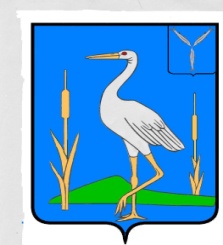 АДМИНИСТРАЦИЯ БОЛЬШЕКАРАЙСКОГО  МУНИЦИПАЛЬНОГО ОБРАЗОВАНИЯ РОМАНОВСКОГО  МУНИЦИПАЛЬНОГО РАЙОНА САРАТОВСКОЙ ОБЛАСТИПОСТАНОВЛЕНИЕ№37от 27.05.2019 года                                        c. Большой КарайО  внесении  изменений  в приложение к постановлениюадминистрации Большекарайского  МО   от 08 августа 2016 года № 57 Об утверждении административного                                             регламента  по предоставлению муниципальной услуги «Предоставление разрешения на условно разрешенный вид использования земельного участка или объекта капитального строительства» (с изменениями от 10.10.2016№ 67, от 30.01.2017№ 4, 11.09.2018№ 53,от 27.12.2018№82,от 05.02.2019 №7)             В соответствии с Федеральными законами от 27 июля 2010 года № 210-ФЗ «Об организации предоставления государственных и муниципальных услуг»,  от 19 июля 2018 года № 204 «О внесении изменений в Федеральный закон «Об организации предоставления государственных и муниципальных услуг» в части установления дополнительных гарантий при получении государственных и муниципальных услуг», Протестом Прокуратуры Романовского района от 24.05.2019№56-2019 и на основании Устава Большекарайского муниципального образования Романовского муниципального района Саратовской области       ПОСТАНОВЛЯЮ:    1.Внести в приложение к постановлению Администрации Большекарайского муниципального образования Романовского муниципального района Саратовской области от 08 августа 2016 г. № 57 «Об утверждении административного   регламента  по предоставлению муниципальной услуги «Предоставление разрешения на условно разрешенный вид использования земельного участка или объекта капитального строительства» (с изменениями от 10.10.2016№ 67, от 30.01.2017№ 4, 11.09.2018№ 53,от 27.12.2019№81,от 05.02.2019 №7 )  следующее дополнение:   - пункт 3.3 подраздела «Формирование и направление межведомственных запросов в органы власти (организации), участвующие в предоставлении муниципальной услуги» раздела III «Состав, последовательность и сроки выполнения административных процедур, требования к порядку их выполнения» после слов «необходимых межведомственных запросов.» дополнить словами следующего содержания: «Межведомственный запрос должен содержать предусмотренный законодательством Российской Федерации идентификатор сведений о физическом лице (при наличии), если документы и информация запрашиваются в отношении физического лица, а также указание на базовый государственный информационный ресурс, в целях ведения которого запрашиваются документы и информация.».        2.   Настоящее постановление обнародовать в установленном  порядке.       3. Контроль за исполнением настоящего постановления возложить на заместителя главы Администрации Большекарайского муниципального образования Романовского муниципального района Саратовской области.Глава Большекарайскогомуниципального образования                                   Н.В.Соловьева